HƯỚNG DẪN GIẢI ĐỀ THI MINH HỌA THPT QG MÔN SINH NĂM 2018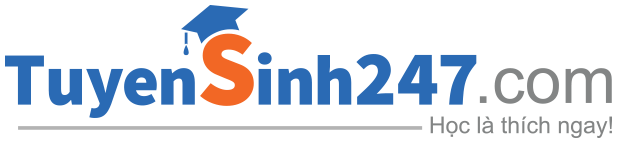 Thực hiện: Ban chuyên môn Tuyensinh247.comMã đề:001Câu 81Nhóm vi khuẩn có khả năng chuyển hóa NO3-  thành N2 là vi khuẩn phản nitrat (SGK trang 29)Chọn DCâu 82.Động vật nào sau đây có dạ dày đơn là ngựa.Bò, trâu, cừu là động vật nhai lại, có dạ dày képChọn CCâu 83.Ở ngô, quá trình thoát hơi nước chủ yếu diễn ra ở láChọn ACâu 84.Máu chảy trong hệ mạch tuần hoàn theo chiều từ động mạch → mao mạch → tĩnh mạch →động mạchChọn ACâu 85.Ở sinh vật nhân thực, côđon 5’AUG 3’ mã hóa loại axit amin MêtiôninChọn BCâu 86.Phép lai AABb × aabb cho đời con có 2 loại kieur gen: AaBb và AabbChọn BCâu 87.Quần thể đang ở trạng thái cân bằng di truyền.pA = 0,3 → tần số kiểu gen AA = p2 = 0,09Chọn BCâu 88.Ở sinh vật nhân thực, nhiễm sắc thể được cấu trúc bởi 2 thành phần chủ yếu là ADN và prôtêin histôn (SGK trang 23)Chọn ACâu 89.Nhân tố tiến hóa  nào sau đây không làm thay đổi tần số alen  của quần thể là Giao phối không ngẫu nhiên (SGK trang 116)Chọn DCâu 90.Theo thuyết tiến hóa hiện đại, quá trình phát sinh và phát triển của sự sống trên Trái Đất gồm các giai đoạn theo thứ tự: Tiến hóa hóa học → Tiến hóa tiền sinh học → Tiến hóa sinh học  Chọn ACâu 91.Ở miền Bắc Việt Nam, năm nào có nhiệt độ môi trường xuống dưới 8oC thì năm đó có số lượng bò sát giảm mạnh là kiểu biến động không theo chu kì, bất kì năm nào nhiệt độ xuống thấp thì số lượng bò sát đều giảm mạnh. Chọn ACâu 92.Trong chu trình cacbon, CO2 từ môi trường đi vào quần xã sinh vật thông qua hoạt động của Sinh vật sản xuất.Chọn ACâu 93.Ý đúng là DA sai vì ở thực vật C3 có hô hấp sáng nên vẫn có thể thực hiện thí nghiệm thành công.B sai vì cường độ hô hấp ở hạt khô thấp, hạt nảy mầm có cường độ hô hấp cao nên thí nghiệm với hạt khô thì kết quả thí nghiệm sẽ thay đổi.C sai vì dung dịch xút khi kết hợp với CO2 có thể không tạo thành kết tủa (Na2CO3 không kết tủa)Chọn DCâu 94.Ý đúng là BA sai vì pH máu người trung bình dao động từ 7,35 đến 7,45C sai vì khi cơ thể vận động mạnh, pH máu giảmD sai vì giảm nồng độ CO2 thì pH máu tăng. Chọn BCâu 95.Dạng đột biến nào sau đây làm tăng số lượng alen của một gen trong tế bào nhưng không làm tăng số loại alen của gen này trong quần thể là Đột biến đa bội.Chọn BCâu 96.L = 323nm → N = L×2/3,4 =1900Ta có A=T= 18% => G=X = 32%G = 0,32 × 1900 = 608Chọn CCâu 97.Phép lai XAXa × XAY. Cho 2 ruồi cái mắt đỏ : 1 ruồi đực mắt đỏ : 1 ruồi đực mắt trắngChọn ACâu 98.Phát biểu đúng là B.A sai vì đột biến cung cấp nguyên liệu sơ cấp cho tiến hóaC sai vì giao phối ngẫu nhiên làm nghèo vốn gen của quần thểD sai vì di nhập gen là nhân tố tiến hóa làm thay thay đổi tần số alen của quần thể không theo môṭ chiều hướng nhất điṇhChọn BCâu 99.Khi kích thước của quần thể sinh vật vượt quá mức tối đa, nguồn sống của môi trường khôngđủ cung cấp cho mọi cá thể trong quần thể thì mức sinh sản của quần thể giảmchọn Ccâu 100.Xét các phát biểu :I saiII đúngIII đúngIV đúngChọn ACâu 101.Phát biểu đúng là BÝ D sai vì  O2 được tạo từ H2OChọn BCâu 102Xét các phát biểuI saiII đúngIII đúngIV đúngChọn CCâu 103Xét các phát biểu:I sai, II saiIII đúngIV đúngChọn DCâu 104.Cây dị hợp 2 cặp gen tự thụ phấn có kiểu gen + nếu 2 gen PLĐL là 9:3:3:1+ nếu liên kết hoàn toàn: 1:2:1+ nếu có HVG phụ thuộc vào tần số HVGChọn BCâu 105Ý đúng là D, yếu tố ngẫu nhiên có thể loại bỏ các cá thể Aa và aa, qua đó loại bỏ alen a ra khỏi quần thể.A sai vì di nhập gen cũng có thể làm xuất hiện thêm kiểu gen mới trong quần thể.B sai vì tần số alen A tăng, tần số alen a giảm → chọn lọc chống lại alen lặn.C sai vì di nhập gen sẽ làm thay đổi tần số alen của quần thể.Chọn DCâu 106Ý I, II, III đúngÝ IV sai vì quần thể N và P có có ổ sinh thái dinh dưỡng chỉ trùng nhau một phần.Chọn BCâu 107Loài H thuộc bậc dinh dưỡng cấp 2Loài L tham gia vào 4 chuỗi thức ăn khác nhau.Loài I có thể là sinh vật tiêu thụ bậc 2 hoặc bậc 3.Loài P chỉ thuộc bậc dinh dưỡng 4.Chọn BCâu 108.
Các biện pháp sau đây góp phần sử dụng bền vững tài nguyên thiên nhiên là: Sử dụng năng lượng gió để sản xuất điện, Sử dụng tiết kiệm nguồn nước sạch, Chống xói mòn và chống ngập mặn cho đất. Chọn CCâu 109.Ý đúng là III, đột biến thay thế có thể không làm thay đổi chuỗi polipeptit tạo thành.Ý I, II không thể chắc chắn đúng vì đột biến mất, thêm sẽ làm thay đổi số lượng nuclêôtit và chiều dài gen.Ý IV sai vì đột biến thay thế không làm thay đổi các bộ ba còn lại trên gen.Chọn  ACâu 110.Dạng đột biến sau đây làm thay đổi số lượng nhiễm sắc thể trong tế bào của thể đột biến là đột biến đa bội là đột biến lệch bội, đây đều là đột biến số lượng NSTChọn  CCâu 111: Xét 5 tế bào  của  cơ thể có kiểu gen  Khi 1 tế bào không hoán vị tạo ra 2 loại giao tử : 2 AB : 2 ab Khi  1 tế bào hoán vị sẽ tạo ra 4 loại  giao tử với tỉ lệ : 1 AB: 1 ab : 1 aB : 1 AbGọi x là số tế bào có hoán vị  → số tế bào không hoán vị là 5 – x  - 5 – x tế bào không hoán vị sẽ tạo ra  2 (5 – x ) AB : 2 (5 – x ) ab - x tế bào hoán vị sẽ tạo ra x AB: x ab : x aB : x AbTỉ lệ giao tử được tạo ra khi x tế bào hoán vị là : (10 – x) AB : (10 – x) ab : x Ab : x aB -TH1 : Nếu x = 1 => Tỉ lệ giao tử được tạo ra là : 9 AB : 9 ab : 1 aB : 1 Ab => IV sai - TH2 : Nếu x = 2 => Tỉ lệ giao tử được tạo ra là : 8 AB : 8 ab : 2 aB : 2 Ab => %Ab = 2: 20 = 0,1 = 10% , II đúng - TH3 : Nếu x = 3 => Tỉ lệ giao tử được tạo ra là : 7 AB : 7 ab : 3 aB : 3 Ab => III. Đúng -TH4 : Nếu x = 5 => Tỉ lệ giao tử được tạo ra là : 5 AB : 5 ab : 5 aB : 5 Ab => %aB = 25% => I đúng  Đáp án B Câu 112 :Thân cao >> a thân thấp Hoa đỏ >> b hoa trắng Đúng , Kiểu hình thân cao , hoa đỏ : A-B- => có 4 kiểu gen AABB ; AABb, AaBB , AaBb Đúng , Cây thân cao hoa trắng ( A- bb)  có hai kiểu gen : Aabb ; AAbb Nếu cây Aabb tự thụ phấn => F1 có 75% thân cao hoa trắng : 25 % thân thấp  hoa trắng Nếu cây  AAbb tự thụ phấn => F1 có 100% thân cao hoa trắngĐúng , Thân cao hoa đỏ tự thụ phấn thu được 4 loại kiểu hình ở đời con => Thân cao hoa đỏ dị hợp hai cặp gen AaBb →Tỉ lệ thân cao hoa trắng là 3/8 = 18,75% Đúng , Cho cây thân cao hoa đỏ giao phấn với cây có kiểu gen đồng hợp tử lặn (aabb) TH1 : AABB x aabb →100% AaBb ( 1 loại kiểu hình )TH2 : AABb x aabb →1 AaBb : 1 Aabb ( 2 loại kiểu hình )TH3 : AaBB x aabb →1 aaBb : 1 AaBb( 2 loại kiểu hình )TH4 : AaBb x aabb →1 AaBb : 1 Aabb : 1 aaBb : 1 aabb ( 4 loại kiểu hình )Đáp án B Câu 113 :Sai , Đột biến gen nằm trong tế bào chất có thể không truyền lại cho tế bào con trong quá trình phân bào , vì gen trong tế bào chất không được phân chhia đồng đều cho các tế bào con Đúng , nếu đột biến thay thế ở mã mở đầu làm cho gen không thể tổng hợp được protein => gen không biểu hiện Sai , đột biến gen xảy ra trên mọi loại gen Sai , đột biến thay thế cặp A- T bằng cặp GX có thể biến đổi một bộ ba mã hóa axit amin thành một bộ ba kết thúc ( sai ở từ không thể) Đáp án A Câu 114 :Phương pháp:Thể tứ bội AAaa giảm phân tạo ra 1/6AA:4/6Aa:1/6aaCách giải: P : AA  x aa → Aa F1 bị cônsixin tác động phát triển thành các cây F1 tứ bội ( AAaa) F1 x F1 : AA aa x AA aa F2 :  1 AAAA : 8 AAAa : 18 AAaa : 8 Aaaa : 1 aaaa Cho F2  giao phối ngẫu nhiên  và F2 giảm phân tạo ra các giao tử lưỡng bội ( AA , Aa , aa) Ta có : AAAA → 1 AA AAAa → 1 AA : 1 Aa AAaa → 1 AA : 4 Aa : 1 aa Aaaa → 1 Aa : 1 aa aaaa → 1 aaTỉ lệ giao tử aa  được tạo ra từ cơ thể F2 là : Tỉ lệ kiểu hình hoa trắng ở F3 là : Tỉ lệ kiểu hình hoa đỏ ở F3 là : Đáp án B Câu 115 : Xét phép lai ♀ XDXd × ♂  XDY = (×)(XDXd x XDY)Phép lai × tạo ra tối đa 7 kiểu gen ( giới cái hoán vị ) Phép lai  XDXd x XDY→ XDXD : XDY : XDXd :XdY tạo ra 4 kiểu gen Số kiểu gen tối đa được tạo ra từ phép lai trên là : 7 x 4 = 28 I sai Nếu tần số hoán vị gen là 20%  thì ta có Cơ thể  cái tạo ra : 0,4 AB : 0,4 ab : 0,1 Ab : 0,1 aB Cơ thể đực : 0,5 Ab : 0,5 ab Đời con có kiểu hình trội về 3 tính trạng : (0,4  + 0,5 x 0,1 ) x 0,75 = 0,3375 = 33 ,75 Cơ thể có kiểu hình lặn cả ba tính trạng chiếm tỉ lệ là 3,75% ab/ab = 0,0375 : 0,25 = 15% Tỉ lệ giao tử ab ở giới cái là : 0,15 : 0,5 = 0,3 => Tần số hoán vị là (0,5 – 0,3) x 2 = 0,4 = 40% -Nếu khống có hoán vị gen thì ta có số cá thể có kiểu hình trội về 2 trong ba trong tính trạng là : 0,5 x 0,25 + 0,5 x 0,5 x 0,75 = 0,3125 = 31,25% Đáp án B Câu 116 : Đây là phép lai liên quan đến 2 cặp gen Xét tỉ lệ phân li kiểu hình tính trạng chiều cao cây  ở F1 : 9 cao : 7 thấp => P  dị hợp hai cặp gen AaBb x AaBb Xét tỉ lệ phân li kiểu hình màu sắc hoa ở F1 có : 3 vàng : 1 trắng => P dị hợp Dd x Dd Xét tỉ lệ kiểu hình chung : 6 : 6 : 3 :1 ≠ ( 9 :7) ( 3 :1) P dị hợp 3 cặp gen và có hai gen khác nhau  cùng nằm trên 1 NST Giả sử gen A và D cùng nằm trên 1 NST Vì không có hoán vị gen nên ta các gen liên kết hoàn toàn với nhau Xét phép lai (Aa, Dd)Bb x (Aa, Dd)BbTa có : A-D- B = 3/8 => A- D = 3/8 : 3/4 = 1/2 => ab,ab = 0 => P không tạo ra giao tử ab => P có kiểu gen Ad/aD Bb F1 có kiểu hình thân cao hoa vàng có kiểu gen Ad/aD Bb ; Ad/aD BBCây thân thấp hoa vàng ở F1 có dạng (aaD- B- ) bao gồm aaDD BB; 2 aaDD Bb : aaDD bbCây thân thấp hoa vàng thuần chủng là 1/2 Cây thân cao hoa vàng (A-B-D) bao gồm Ad/aD BB ; 2 Ad/aD BBTỉ lệ cây dị hợp về 3 cặp gen là 2/3 Đáp án D Câu 117.F1 có kiểu hình thân đen, cánh cụt,mắt trắng => P dị hợp 3 cặp gen: con đực có kiểu gen  Ta có  con cái cho giao tử ab = 0,4Kiểu gen của P : A-B- = aabb +0,5 = 0,7 ; A-bb = aaB- = 0,25 – 0,2 = 0,05Xét các phát biểu:I tỷ lệ cái xám dài đỏ: A-B-XD - =0,7 × 1/2 =0,35 => I đúngII. ruồi cái thân đen, cánh cụt, mắt đỏ (aabb XD -) = 0,2x ½ =10% => II đúngIII tỷ lệ xám, dài đỏ= 0,7 ×0,75 =0,525 => III saiIV ruồi thân xám, cánh cụt, mắt đỏ = 0,05 ×0,75 =3,75% => iv saiChọn BCâu 11 8: Đây là phép lai 2 tính trạngXét sự phân li chiều cao : 3 cao : 1 thấp => A – cao >> a – thấp Xét sự phân li màu sắc hoa : 3 đỏ :1 trắng => B – đỏ >> b trắng Xét tỉ lệ phân li kiểu hình chung => 51 : 24 : 24 :1 ≠ (3:1) (3:1)Hai gen cùng nằm trên 1 NST và có hóan vị gen P dị hợp hai cặp gen : Xét F1 có aa, bb = 0,01 = 0,1 x 0,1 => P Ab/aB ; P hoán vị với tần số 20% nên tỉ lệ cá giao tử được tạo ra là : Ab= aB = 0,4 ; AB = ab = 0,1 Tỉ lệ cây F1 AB/AB = 0,1 x 0,1 = 0,01 , 1 đúng F1 thân cao hoa đỏ là : A-B-  gồm 5 kiểu gen : AB/AB; AB/aB ; AB/Ab; Ab/aB ; AB/ab , 2 đúng Cây hoa đỏ ,thân cao dị hợp 2 cặp gen là : (0,4 x 0,4 + 0,1 x0,1 ) x 2 = 0,34 Trong tổng số cây thân cao hoa đỏ ở F1 cây dị hợp 2 cặp gen là 0,34 : 0,51 = 2/3 , 3 đúng  Cây thân thấp hoa đỏ ở F1 có ( aa,BB và aa,Bb ) Lấy ngẫu nhiên 1 cây thân thấp, hoa đỏ ở F1, xác suất lấy được cây thuần chủng là : 0,4 x 0,4 / 0,24 = 2/3 , 4 đúng Đáp án DCâu 119P: 0,5 AA : 0,4 Aa : 0,1 aaTần số alen A=  0,7 ; a = 0,3I, nếu ngẫu phối quần thể có cấu trúc: 0,49AA:0,42Aa:0,09aa => I saiII, sai, (5AA : 4Aa)× (5AA : 4Aa) →(7A:2a)× (7A:2a) => aa = 4/81 => Aa = 77/81III: cho các cây hoa đỏ tự thụ phấn: tỷ lệ hoa trắng là    => III đúngIV: nếu tự thụ phấn quần thể này sẽ có => IV đúngChọn CCâu 120.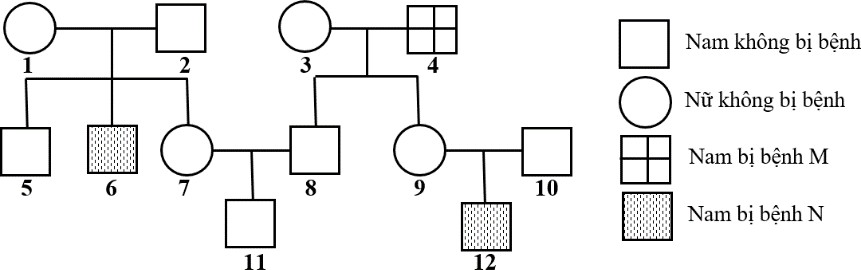 Vì bố mẹ bình thường sinh con bị bệnh N => gen gây bệnh N là gen lặnBố bị bệnh M sinh con gái bình thường => gen gây bệnh M là gen lặnQuy ước gen A –không bị bệnh M; a- bị bệnh MB- không bị bệnh N; b – bị bệnh NKiểu gen của các người trong phả hệ làTa có thể biết được các kiểu gen của người nam trong phả hệNgười 1 là  vì sinh con trai  là 4,5 đã biết kiểu gen mà lại không có hoán vị genNgười 9 sinh con trai 12 có kiểu gen , mà người 9 bình thường nhưng bố (4) lại có kiểu gen  nên người 9 có kiểu gen Người 3 sinh con trai bình thường, con gái (9) có kiểu gen  => người (3) có kiểu genVậy xét các phát biểu:I saiII cặp 9 – 10: họ sinh con trai luôn bị bệnh nên xác suất là 1/2 => II đúngIII saiIV , người 8 có kiểu gen Xét người (7) có bố mẹ nên người 7 có kiểu gen Xác suất sinh con trai bị bệnh của họ là  => IV saiChọn B81 D91 A101 B111 B82 C92 A102 C112 B83 A93 D103 D113 C84 A94 B104 B114 B85 B95 B105 D115 B86 B96 C106 B116 D87 B97A107 B117 B88 A98B 108 C118 D89 D99 C109 B119 C90 A100 A110 C120B 123456789101112